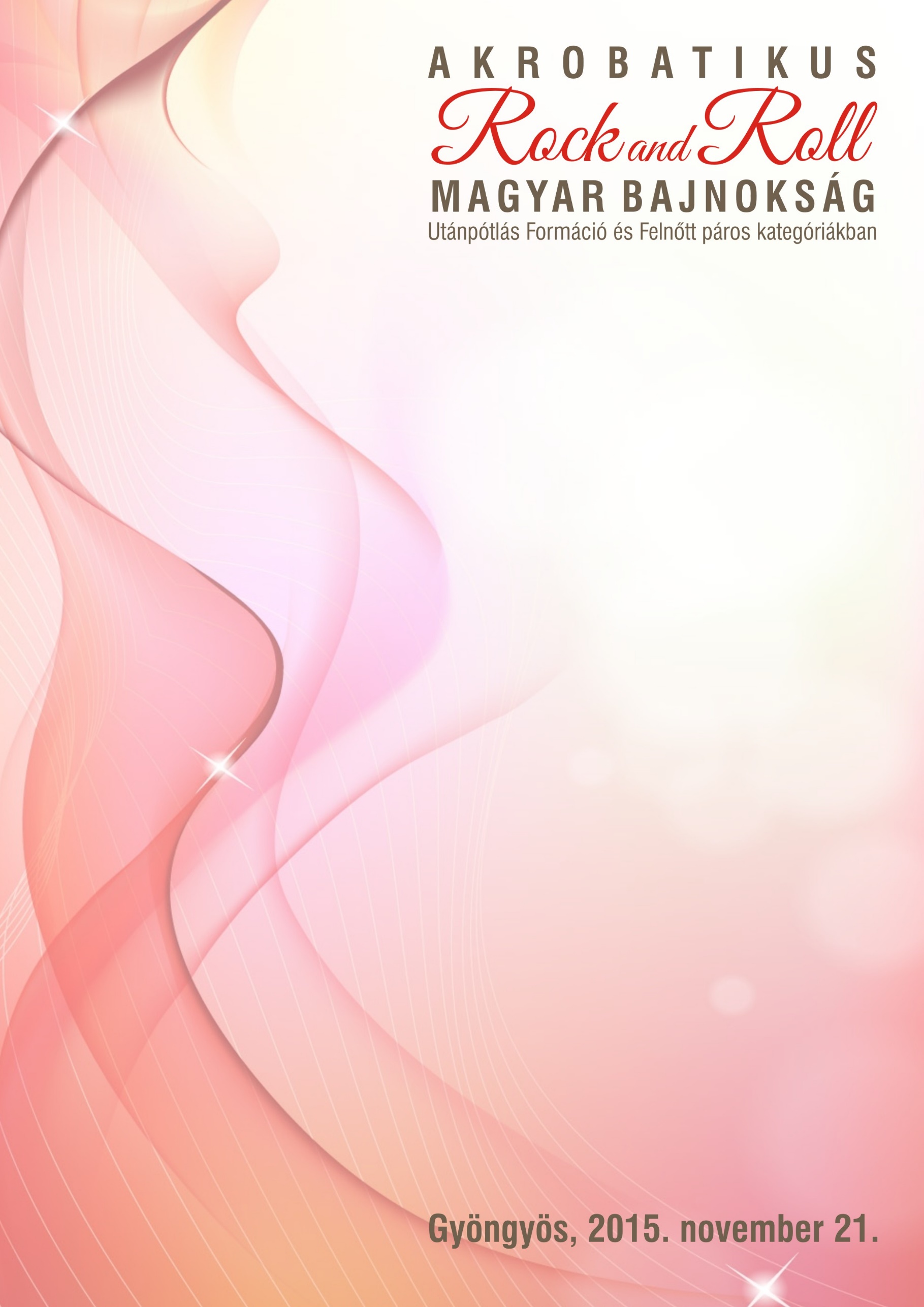 SZÍNPADPRÓBÁK:8.30-8.38 Fortuna TSE (2)8.38-8.46 DancEart TSE (2)8.46-9.02 Musztáng SE (4)9.02-9.06 Meteor Dance TSE9.06-9.26 Rock and Magic (5)9.26-9.34 Masters SE (2)9.34-9.46 Rockin Board TSE (3)9.46-9.50 Kenguru TSE9.50-9.58 Kid SE (2)9.58-10.10 Főnix SE (3)10.10-10.18 Acro Dance (2)10.18-10.26 Dinamik TSE (2)10.26-10.30 HungaRocky 10.30-10.34 Fordan  